Photos à partager pour se remonter le moral 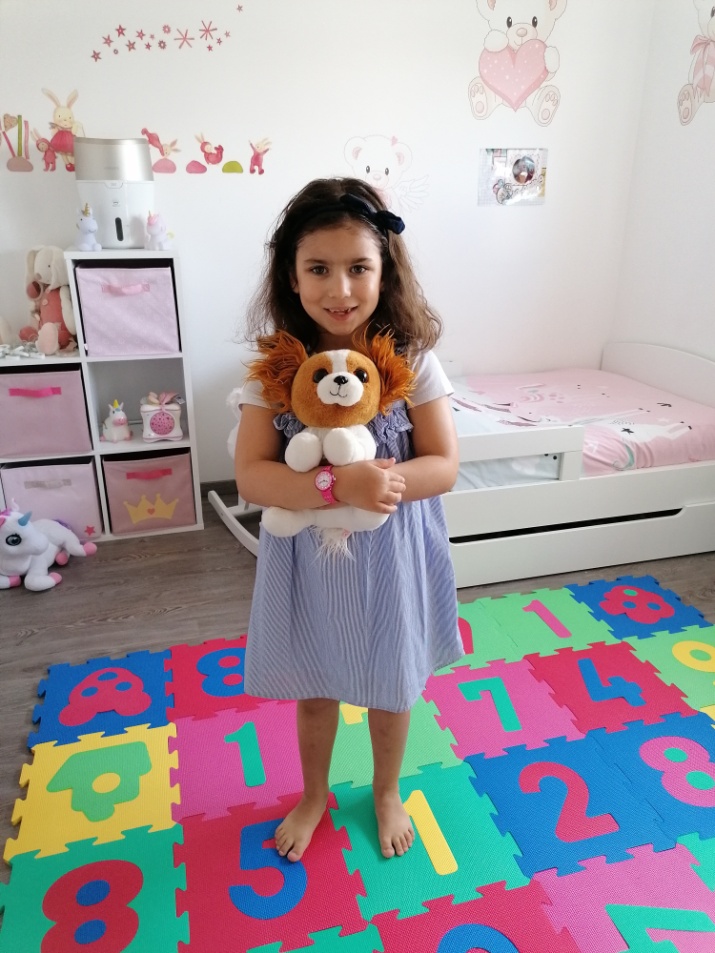 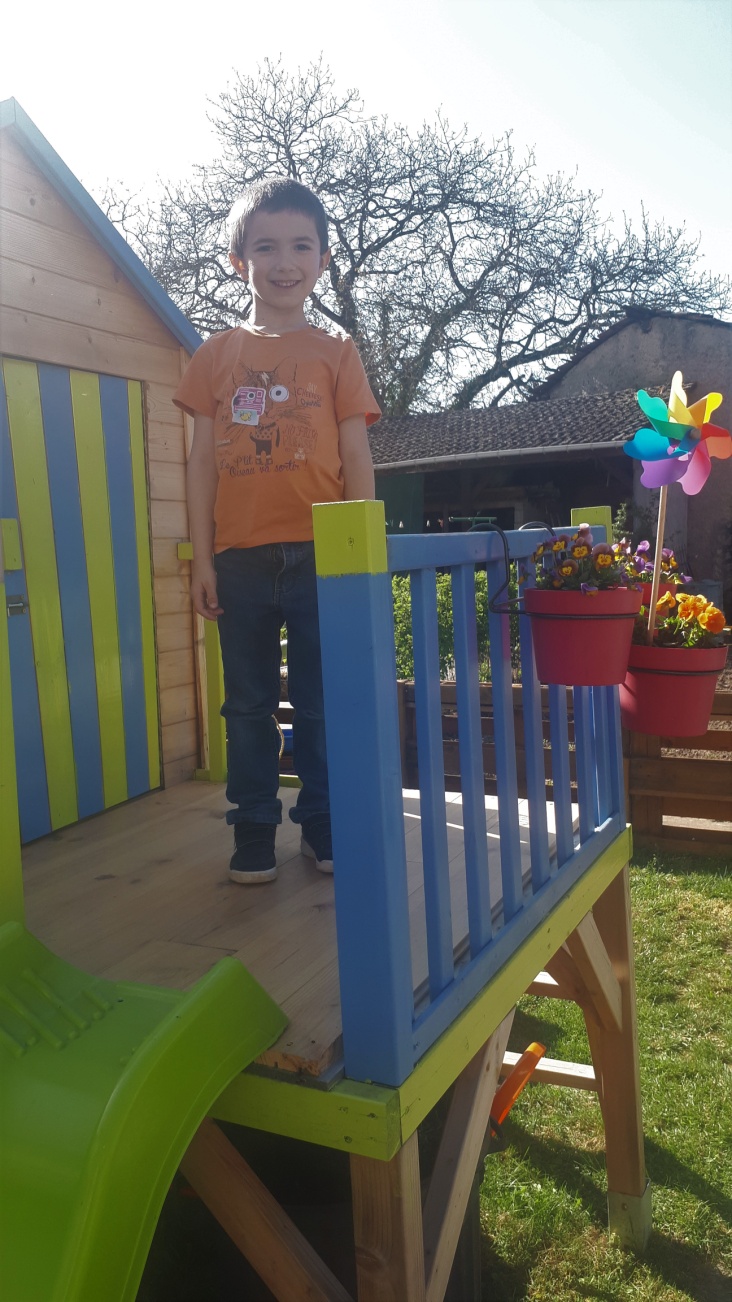 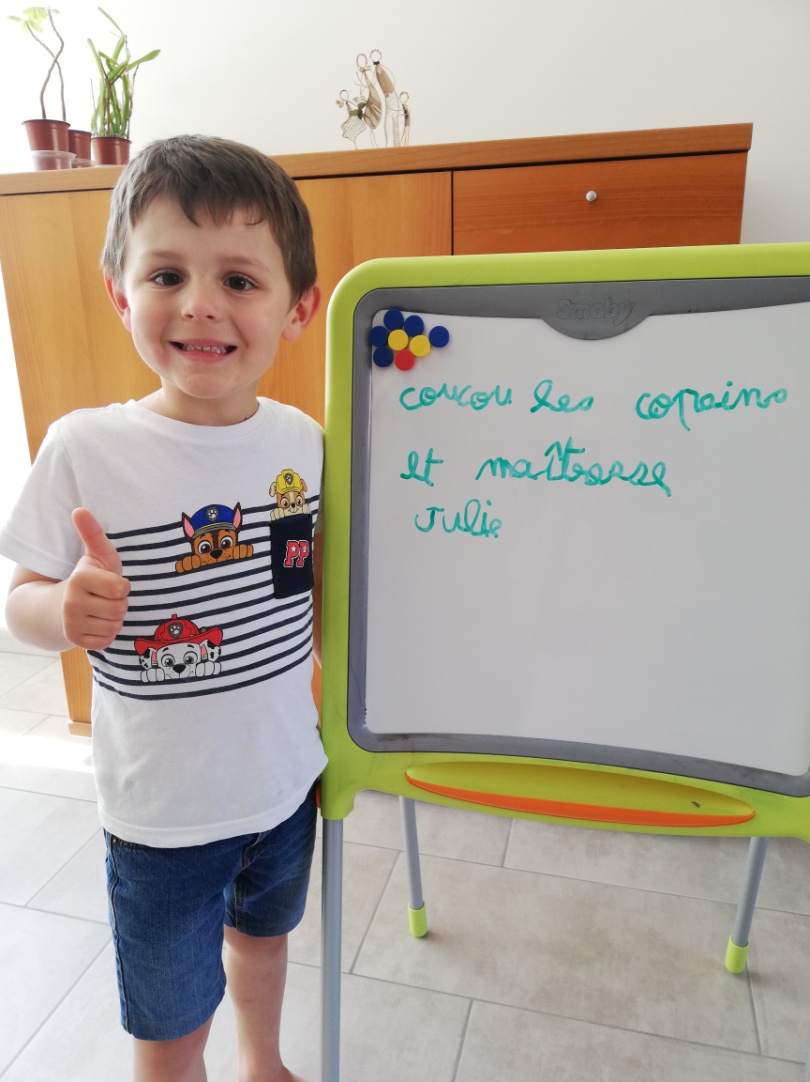 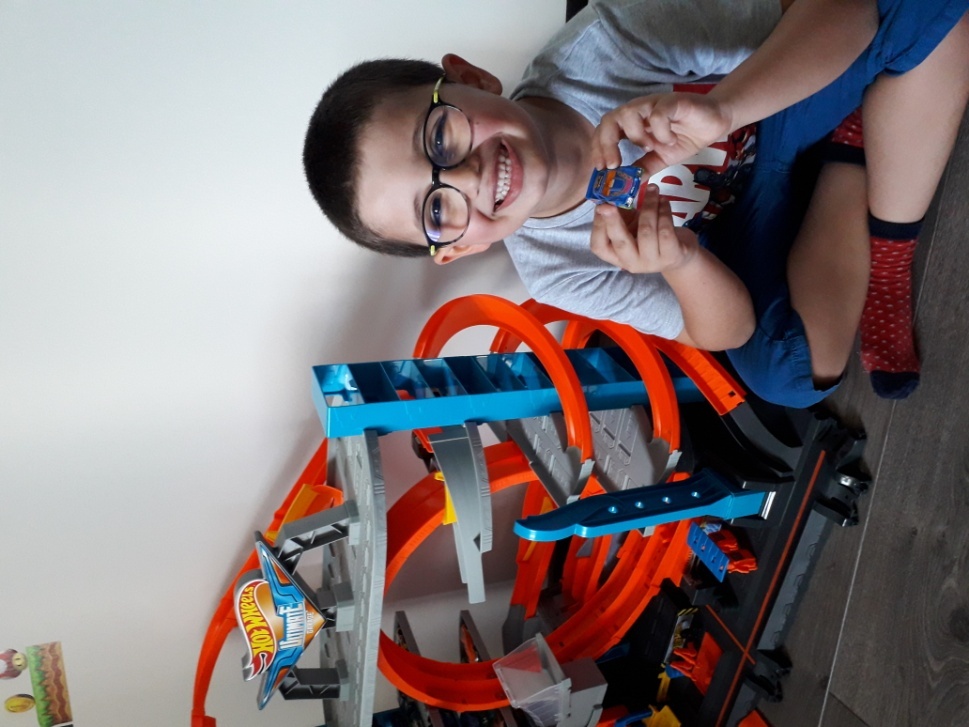 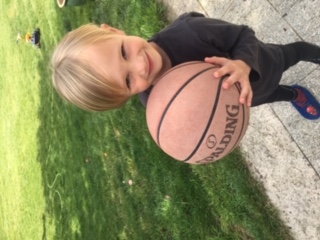 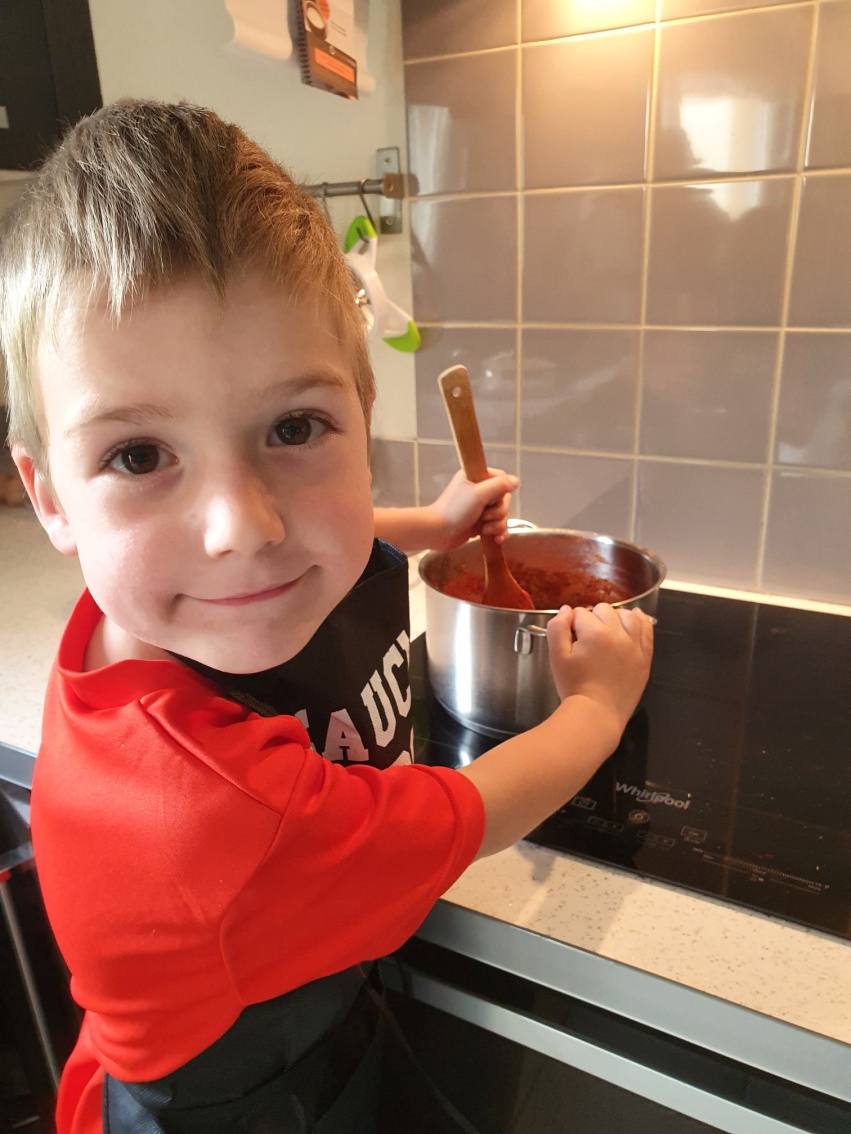 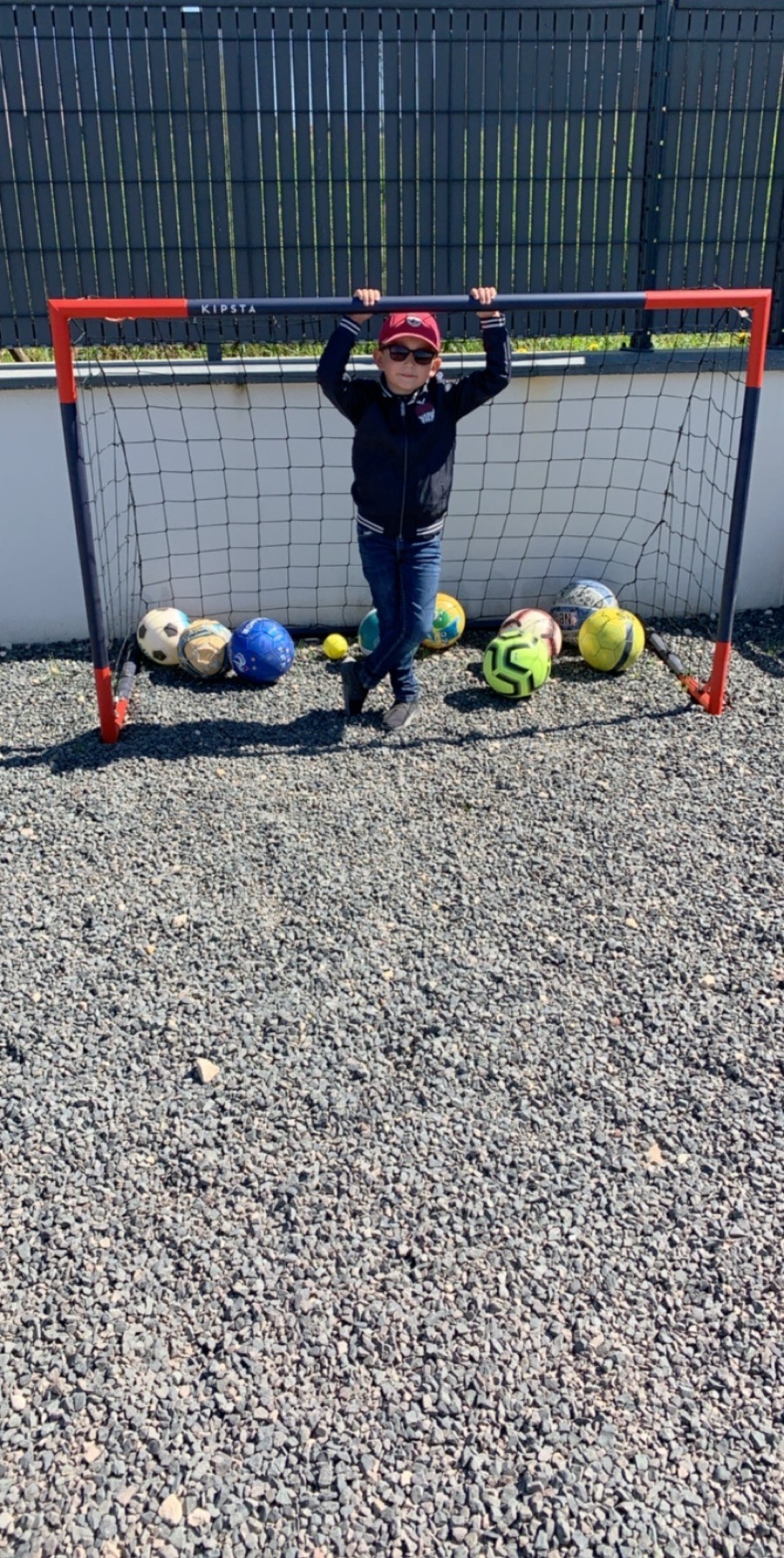 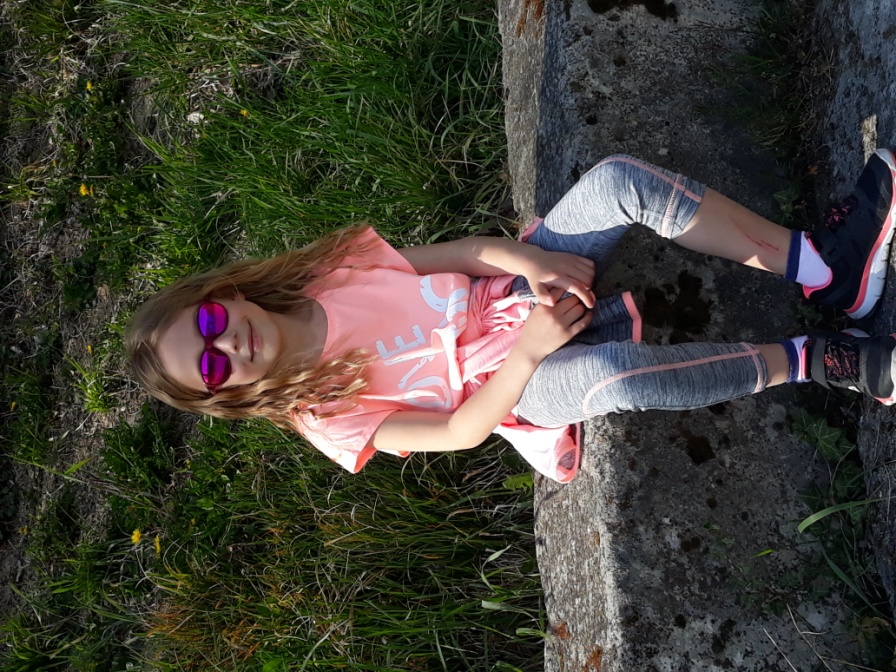 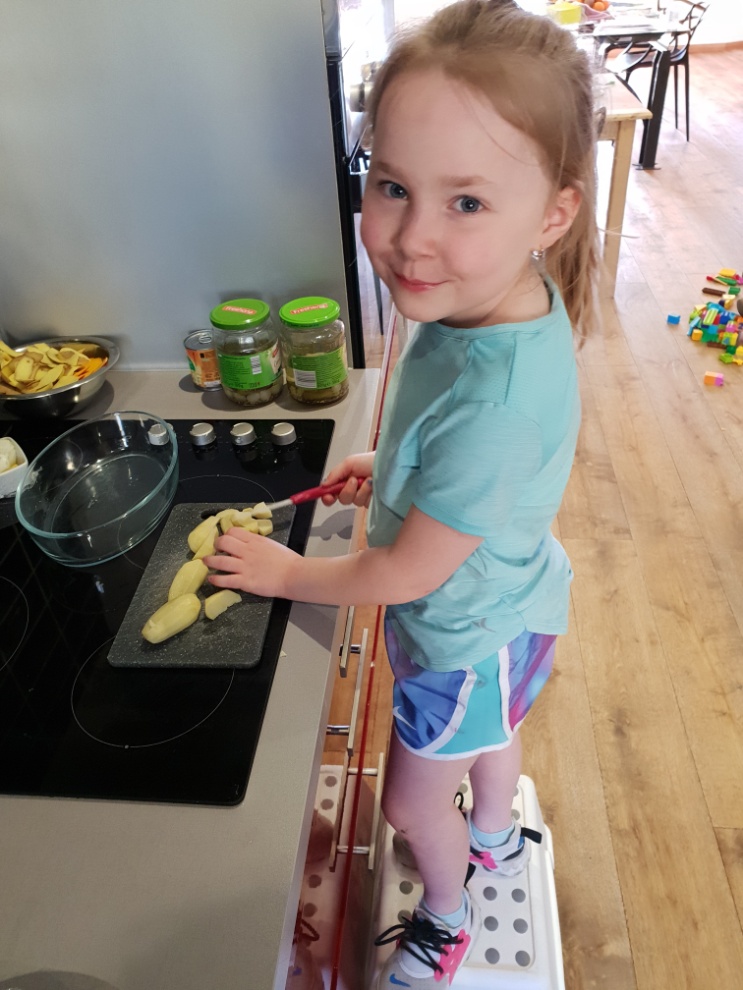 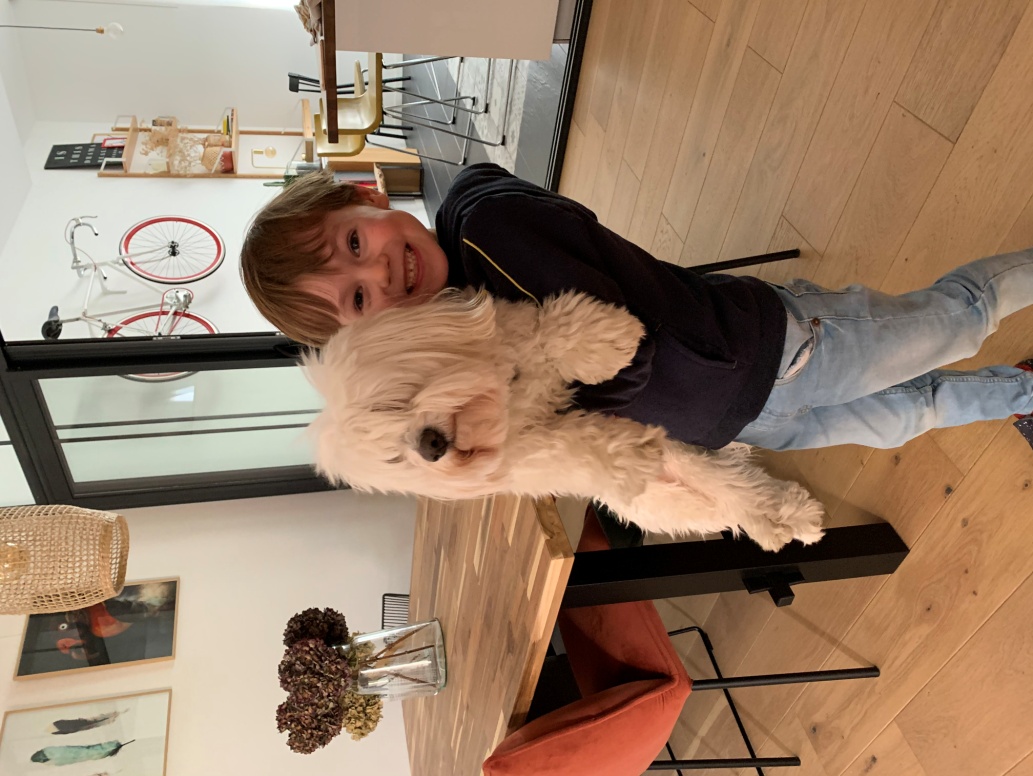 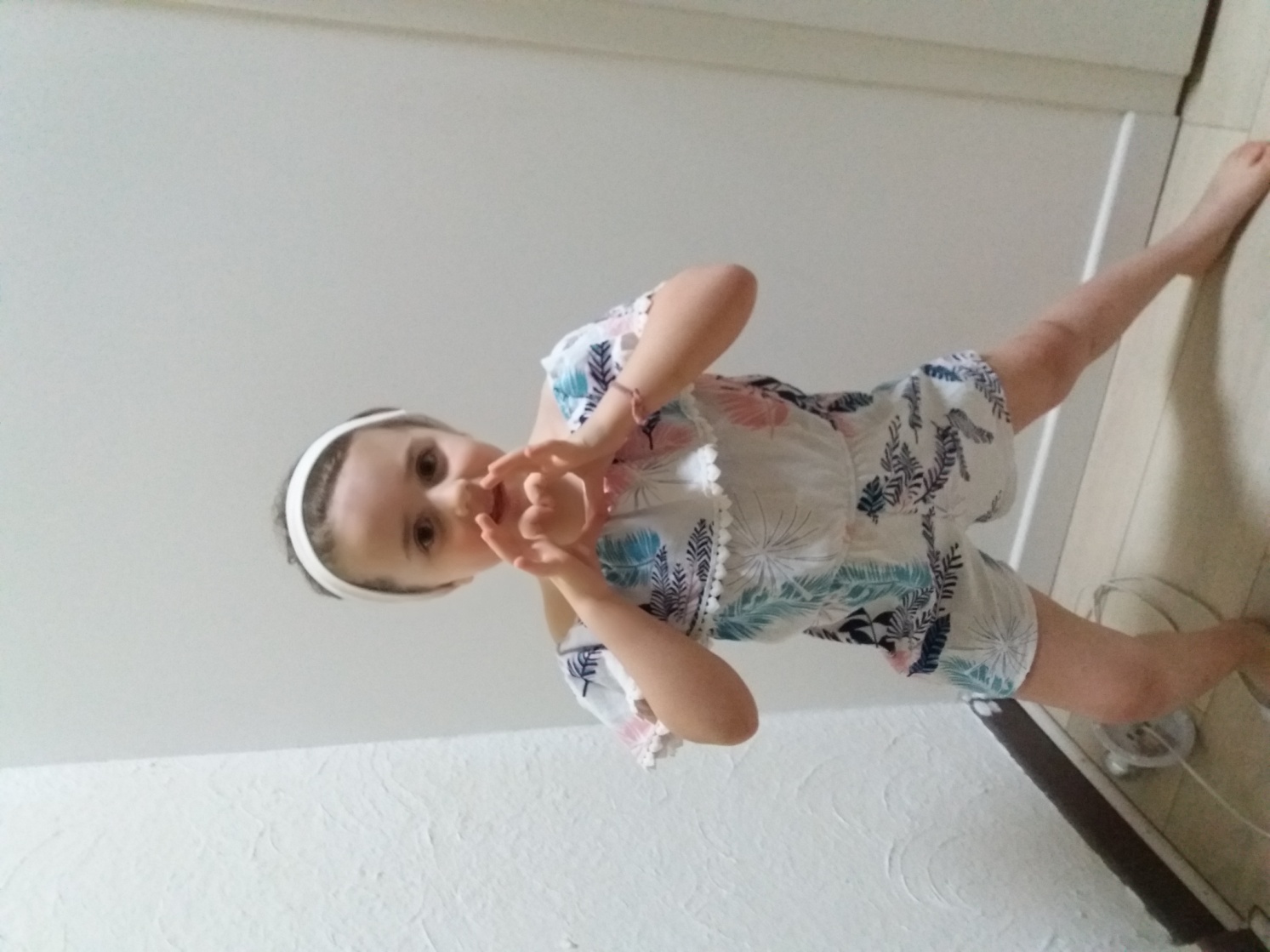 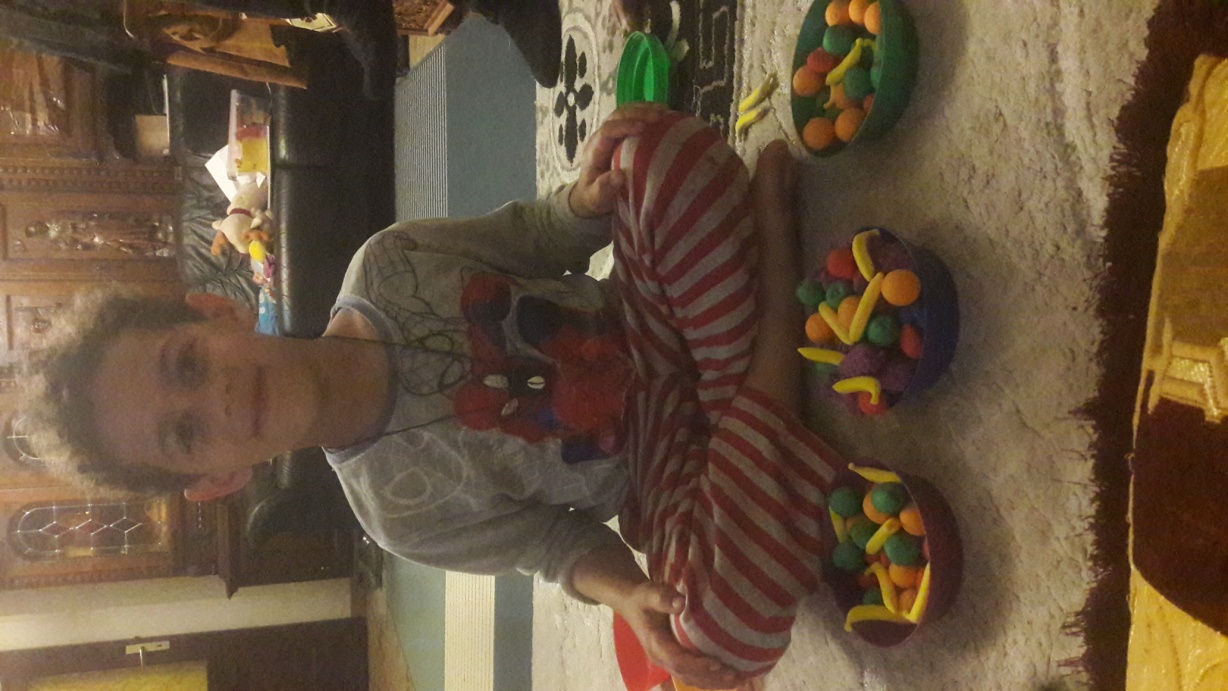 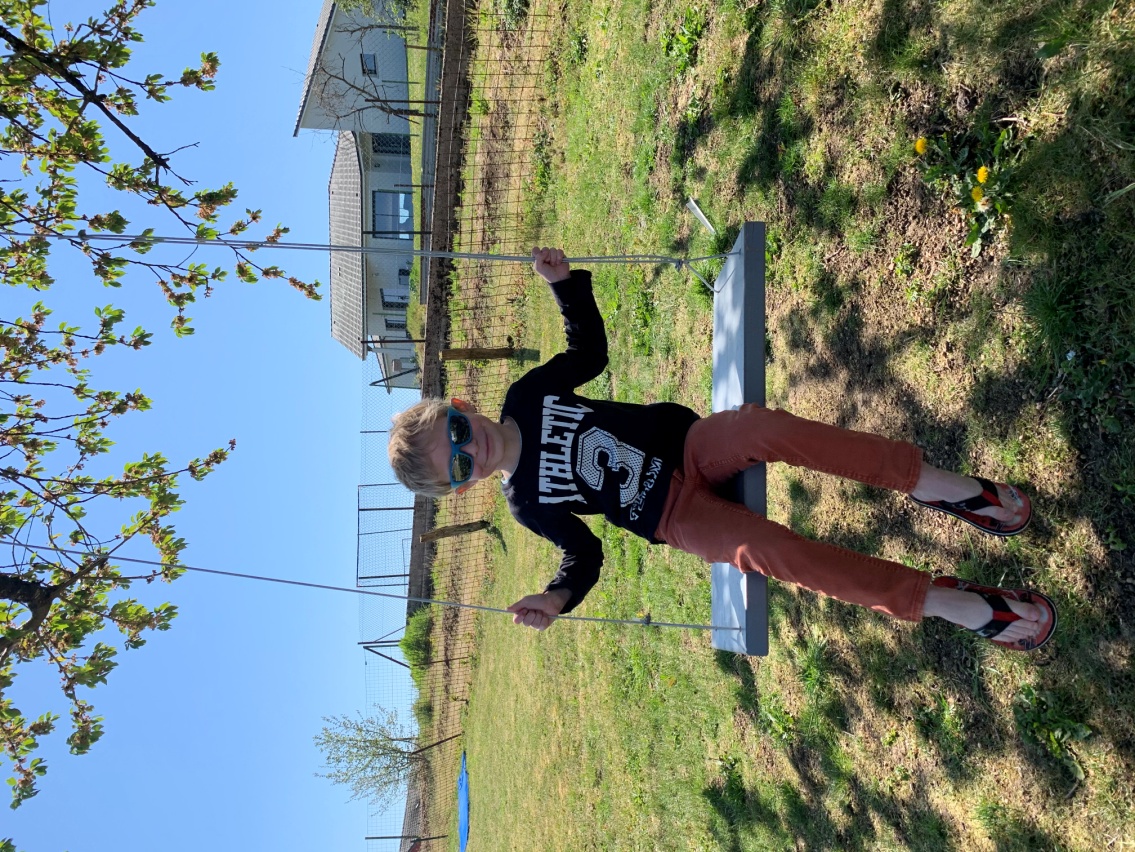 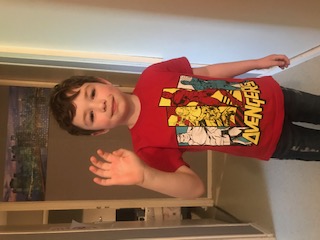 